Parma, tunisino torturato e ucciso da 2 italiani. Gli amici: “Ci ammazzano come bestie e non ne parla nessuno” 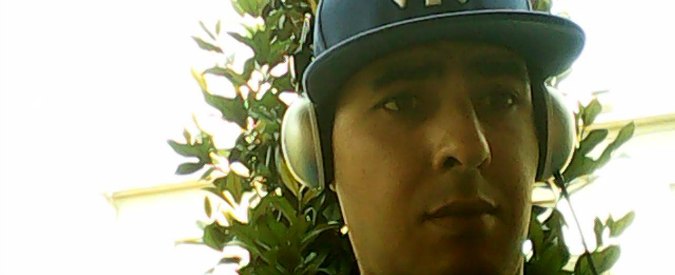 